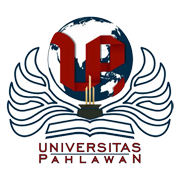 UNIVERSITAS PAHLAWAN TUANKU TAMBUSAIFAKULTAS ILMU PENDIDIKANPROGRAM STUDI PENDIDIKAN GURU SEKOLAH DASAR (PGSD)UNIVERSITAS PAHLAWAN TUANKU TAMBUSAIFAKULTAS ILMU PENDIDIKANPROGRAM STUDI PENDIDIKAN GURU SEKOLAH DASAR (PGSD)UNIVERSITAS PAHLAWAN TUANKU TAMBUSAIFAKULTAS ILMU PENDIDIKANPROGRAM STUDI PENDIDIKAN GURU SEKOLAH DASAR (PGSD)UNIVERSITAS PAHLAWAN TUANKU TAMBUSAIFAKULTAS ILMU PENDIDIKANPROGRAM STUDI PENDIDIKAN GURU SEKOLAH DASAR (PGSD)UNIVERSITAS PAHLAWAN TUANKU TAMBUSAIFAKULTAS ILMU PENDIDIKANPROGRAM STUDI PENDIDIKAN GURU SEKOLAH DASAR (PGSD)UNIVERSITAS PAHLAWAN TUANKU TAMBUSAIFAKULTAS ILMU PENDIDIKANPROGRAM STUDI PENDIDIKAN GURU SEKOLAH DASAR (PGSD)UNIVERSITAS PAHLAWAN TUANKU TAMBUSAIFAKULTAS ILMU PENDIDIKANPROGRAM STUDI PENDIDIKAN GURU SEKOLAH DASAR (PGSD)UNIVERSITAS PAHLAWAN TUANKU TAMBUSAIFAKULTAS ILMU PENDIDIKANPROGRAM STUDI PENDIDIKAN GURU SEKOLAH DASAR (PGSD)UNIVERSITAS PAHLAWAN TUANKU TAMBUSAIFAKULTAS ILMU PENDIDIKANPROGRAM STUDI PENDIDIKAN GURU SEKOLAH DASAR (PGSD)UNIVERSITAS PAHLAWAN TUANKU TAMBUSAIFAKULTAS ILMU PENDIDIKANPROGRAM STUDI PENDIDIKAN GURU SEKOLAH DASAR (PGSD)RENCANA PEMBELAJARAN SEMESTERRENCANA PEMBELAJARAN SEMESTERRENCANA PEMBELAJARAN SEMESTERRENCANA PEMBELAJARAN SEMESTERRENCANA PEMBELAJARAN SEMESTERRENCANA PEMBELAJARAN SEMESTERRENCANA PEMBELAJARAN SEMESTERRENCANA PEMBELAJARAN SEMESTERRENCANA PEMBELAJARAN SEMESTERRENCANA PEMBELAJARAN SEMESTERRENCANA PEMBELAJARAN SEMESTERRENCANA PEMBELAJARAN SEMESTERMata KuliahMata KuliahKode MKKode MKRumpun MKRumpun MKBobot (sks)Bobot (sks)SemesterSemesterTanggal PenyusunanTanggal PenyusunanPengelolaan Kelas Pengelolaan Kelas SD416SD416Mata Kuliah Keahlian ProdiMata Kuliah Keahlian Prodi2255September 2020September 2020Pengelolaan Kelas Pengelolaan Kelas Dosen Pengembang RPS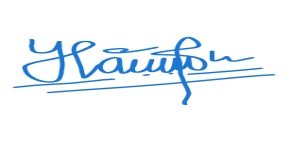 Yanti Yandri Kusuma, SE.,M.PdDosen Pengembang RPSYanti Yandri Kusuma, SE.,M.PdDosen Pengembang RPSYanti Yandri Kusuma, SE.,M.PdDosen Pengembang RPSYanti Yandri Kusuma, SE.,M.PdDosen Pengampu MK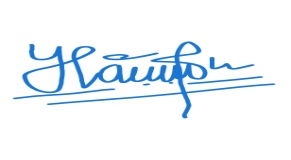 Yanti Yandri Kusuma, SE.,M.PdDosen Pengampu MKYanti Yandri Kusuma, SE.,M.PdDosen Pengampu MKYanti Yandri Kusuma, SE.,M.PdKetua Prodi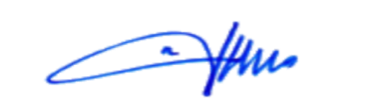 Rizki Ananda, M.PdKetua ProdiRizki Ananda, M.PdKetua ProdiRizki Ananda, M.PdCapaian Pembelajaran (CP)Capaian Pembelajaran (CP)CPL ProdiCPL ProdiCPL ProdiSikap: Menunjukkan sikap bertanggungjawab atas pekerjaan di bidang keahliannya secara mandiri (S8)Menginternalisasi nilai, norma, dan etika akademik (S9)Pengetahuan: Menguasai prinsip dan teori pendidikan di sekolah dasar (PI)Keterampilan Umum: Mampu mengkaji implikasi pengembangan atau implementasi ilmu pengetahuan teknologi yang memperhatikan dan menerapkan nilai humaniora sesuai dengan keahliannya berdasarkan kaidah, tata cara, dan etika ilmiah dalam rangka menghasilkan solusi, gagasan, desain, atau kritik seni, menyusun deskripsi saintifik hasil kajiannya dalam bentuk skripsi dan menggunggahnya dalam laman perguruan tinggi.Keterampilan Khusus: Mampu menerapkan prinsip dan teori pendidikan melalui perancangan dan pelaksanaan pembelajaran di sekolah dasar secara bertanggungjawab (KK2)Mampu menerapkan konsep tentang karakteristik pekerbangan peserta didik baik perkembangan fisik, psikologis, dan sosial melalui perancangan dan pelaksanaan pembelajaran di sekolah dasr (KK3)CPL ProdiSikap: Menunjukkan sikap bertanggungjawab atas pekerjaan di bidang keahliannya secara mandiri (S8)Menginternalisasi nilai, norma, dan etika akademik (S9)Pengetahuan: Menguasai prinsip dan teori pendidikan di sekolah dasar (PI)Keterampilan Umum: Mampu mengkaji implikasi pengembangan atau implementasi ilmu pengetahuan teknologi yang memperhatikan dan menerapkan nilai humaniora sesuai dengan keahliannya berdasarkan kaidah, tata cara, dan etika ilmiah dalam rangka menghasilkan solusi, gagasan, desain, atau kritik seni, menyusun deskripsi saintifik hasil kajiannya dalam bentuk skripsi dan menggunggahnya dalam laman perguruan tinggi.Keterampilan Khusus: Mampu menerapkan prinsip dan teori pendidikan melalui perancangan dan pelaksanaan pembelajaran di sekolah dasar secara bertanggungjawab (KK2)Mampu menerapkan konsep tentang karakteristik pekerbangan peserta didik baik perkembangan fisik, psikologis, dan sosial melalui perancangan dan pelaksanaan pembelajaran di sekolah dasr (KK3)CPL ProdiSikap: Menunjukkan sikap bertanggungjawab atas pekerjaan di bidang keahliannya secara mandiri (S8)Menginternalisasi nilai, norma, dan etika akademik (S9)Pengetahuan: Menguasai prinsip dan teori pendidikan di sekolah dasar (PI)Keterampilan Umum: Mampu mengkaji implikasi pengembangan atau implementasi ilmu pengetahuan teknologi yang memperhatikan dan menerapkan nilai humaniora sesuai dengan keahliannya berdasarkan kaidah, tata cara, dan etika ilmiah dalam rangka menghasilkan solusi, gagasan, desain, atau kritik seni, menyusun deskripsi saintifik hasil kajiannya dalam bentuk skripsi dan menggunggahnya dalam laman perguruan tinggi.Keterampilan Khusus: Mampu menerapkan prinsip dan teori pendidikan melalui perancangan dan pelaksanaan pembelajaran di sekolah dasar secara bertanggungjawab (KK2)Mampu menerapkan konsep tentang karakteristik pekerbangan peserta didik baik perkembangan fisik, psikologis, dan sosial melalui perancangan dan pelaksanaan pembelajaran di sekolah dasr (KK3)CPL ProdiSikap: Menunjukkan sikap bertanggungjawab atas pekerjaan di bidang keahliannya secara mandiri (S8)Menginternalisasi nilai, norma, dan etika akademik (S9)Pengetahuan: Menguasai prinsip dan teori pendidikan di sekolah dasar (PI)Keterampilan Umum: Mampu mengkaji implikasi pengembangan atau implementasi ilmu pengetahuan teknologi yang memperhatikan dan menerapkan nilai humaniora sesuai dengan keahliannya berdasarkan kaidah, tata cara, dan etika ilmiah dalam rangka menghasilkan solusi, gagasan, desain, atau kritik seni, menyusun deskripsi saintifik hasil kajiannya dalam bentuk skripsi dan menggunggahnya dalam laman perguruan tinggi.Keterampilan Khusus: Mampu menerapkan prinsip dan teori pendidikan melalui perancangan dan pelaksanaan pembelajaran di sekolah dasar secara bertanggungjawab (KK2)Mampu menerapkan konsep tentang karakteristik pekerbangan peserta didik baik perkembangan fisik, psikologis, dan sosial melalui perancangan dan pelaksanaan pembelajaran di sekolah dasr (KK3)CPL ProdiSikap: Menunjukkan sikap bertanggungjawab atas pekerjaan di bidang keahliannya secara mandiri (S8)Menginternalisasi nilai, norma, dan etika akademik (S9)Pengetahuan: Menguasai prinsip dan teori pendidikan di sekolah dasar (PI)Keterampilan Umum: Mampu mengkaji implikasi pengembangan atau implementasi ilmu pengetahuan teknologi yang memperhatikan dan menerapkan nilai humaniora sesuai dengan keahliannya berdasarkan kaidah, tata cara, dan etika ilmiah dalam rangka menghasilkan solusi, gagasan, desain, atau kritik seni, menyusun deskripsi saintifik hasil kajiannya dalam bentuk skripsi dan menggunggahnya dalam laman perguruan tinggi.Keterampilan Khusus: Mampu menerapkan prinsip dan teori pendidikan melalui perancangan dan pelaksanaan pembelajaran di sekolah dasar secara bertanggungjawab (KK2)Mampu menerapkan konsep tentang karakteristik pekerbangan peserta didik baik perkembangan fisik, psikologis, dan sosial melalui perancangan dan pelaksanaan pembelajaran di sekolah dasr (KK3)CPL ProdiSikap: Menunjukkan sikap bertanggungjawab atas pekerjaan di bidang keahliannya secara mandiri (S8)Menginternalisasi nilai, norma, dan etika akademik (S9)Pengetahuan: Menguasai prinsip dan teori pendidikan di sekolah dasar (PI)Keterampilan Umum: Mampu mengkaji implikasi pengembangan atau implementasi ilmu pengetahuan teknologi yang memperhatikan dan menerapkan nilai humaniora sesuai dengan keahliannya berdasarkan kaidah, tata cara, dan etika ilmiah dalam rangka menghasilkan solusi, gagasan, desain, atau kritik seni, menyusun deskripsi saintifik hasil kajiannya dalam bentuk skripsi dan menggunggahnya dalam laman perguruan tinggi.Keterampilan Khusus: Mampu menerapkan prinsip dan teori pendidikan melalui perancangan dan pelaksanaan pembelajaran di sekolah dasar secara bertanggungjawab (KK2)Mampu menerapkan konsep tentang karakteristik pekerbangan peserta didik baik perkembangan fisik, psikologis, dan sosial melalui perancangan dan pelaksanaan pembelajaran di sekolah dasr (KK3)CPL ProdiSikap: Menunjukkan sikap bertanggungjawab atas pekerjaan di bidang keahliannya secara mandiri (S8)Menginternalisasi nilai, norma, dan etika akademik (S9)Pengetahuan: Menguasai prinsip dan teori pendidikan di sekolah dasar (PI)Keterampilan Umum: Mampu mengkaji implikasi pengembangan atau implementasi ilmu pengetahuan teknologi yang memperhatikan dan menerapkan nilai humaniora sesuai dengan keahliannya berdasarkan kaidah, tata cara, dan etika ilmiah dalam rangka menghasilkan solusi, gagasan, desain, atau kritik seni, menyusun deskripsi saintifik hasil kajiannya dalam bentuk skripsi dan menggunggahnya dalam laman perguruan tinggi.Keterampilan Khusus: Mampu menerapkan prinsip dan teori pendidikan melalui perancangan dan pelaksanaan pembelajaran di sekolah dasar secara bertanggungjawab (KK2)Mampu menerapkan konsep tentang karakteristik pekerbangan peserta didik baik perkembangan fisik, psikologis, dan sosial melalui perancangan dan pelaksanaan pembelajaran di sekolah dasr (KK3)CPL ProdiSikap: Menunjukkan sikap bertanggungjawab atas pekerjaan di bidang keahliannya secara mandiri (S8)Menginternalisasi nilai, norma, dan etika akademik (S9)Pengetahuan: Menguasai prinsip dan teori pendidikan di sekolah dasar (PI)Keterampilan Umum: Mampu mengkaji implikasi pengembangan atau implementasi ilmu pengetahuan teknologi yang memperhatikan dan menerapkan nilai humaniora sesuai dengan keahliannya berdasarkan kaidah, tata cara, dan etika ilmiah dalam rangka menghasilkan solusi, gagasan, desain, atau kritik seni, menyusun deskripsi saintifik hasil kajiannya dalam bentuk skripsi dan menggunggahnya dalam laman perguruan tinggi.Keterampilan Khusus: Mampu menerapkan prinsip dan teori pendidikan melalui perancangan dan pelaksanaan pembelajaran di sekolah dasar secara bertanggungjawab (KK2)Mampu menerapkan konsep tentang karakteristik pekerbangan peserta didik baik perkembangan fisik, psikologis, dan sosial melalui perancangan dan pelaksanaan pembelajaran di sekolah dasr (KK3)Capaian Pembelajaran (CP)Capaian Pembelajaran (CP)CP-MKCP-MKMahasiswa mampu menjelaskan Prinsip-Prinsip Manajemen Kelas dan Pendekatan KelasMahasiswa mampu menjelaskan Pengaturan Kondisi dan Fasilitas kelas  Mahasiswa mampu menjelaskan Prinsip-Prinsip Disiplin KelaMahasiswa mampu menjelaskan sumber-sumber pelanggaran Disiplin KelasMahasiswa mampu menganalisis Jenis-jenis Gangguan Disiplin Kelas dan Teknik PenanggulangannyaMahasiswa mampu menganalisis Pencegahan Gangguan Disiplin KelasMahasiswa mampu menjelaskan Prinsip-Prinsip Manajemen Kelas dan Pendekatan KelasMahasiswa mampu menjelaskan Pengaturan Kondisi dan Fasilitas kelas  Mahasiswa mampu menjelaskan Prinsip-Prinsip Disiplin KelaMahasiswa mampu menjelaskan sumber-sumber pelanggaran Disiplin KelasMahasiswa mampu menganalisis Jenis-jenis Gangguan Disiplin Kelas dan Teknik PenanggulangannyaMahasiswa mampu menganalisis Pencegahan Gangguan Disiplin KelasMahasiswa mampu menjelaskan Prinsip-Prinsip Manajemen Kelas dan Pendekatan KelasMahasiswa mampu menjelaskan Pengaturan Kondisi dan Fasilitas kelas  Mahasiswa mampu menjelaskan Prinsip-Prinsip Disiplin KelaMahasiswa mampu menjelaskan sumber-sumber pelanggaran Disiplin KelasMahasiswa mampu menganalisis Jenis-jenis Gangguan Disiplin Kelas dan Teknik PenanggulangannyaMahasiswa mampu menganalisis Pencegahan Gangguan Disiplin KelasMahasiswa mampu menjelaskan Prinsip-Prinsip Manajemen Kelas dan Pendekatan KelasMahasiswa mampu menjelaskan Pengaturan Kondisi dan Fasilitas kelas  Mahasiswa mampu menjelaskan Prinsip-Prinsip Disiplin KelaMahasiswa mampu menjelaskan sumber-sumber pelanggaran Disiplin KelasMahasiswa mampu menganalisis Jenis-jenis Gangguan Disiplin Kelas dan Teknik PenanggulangannyaMahasiswa mampu menganalisis Pencegahan Gangguan Disiplin KelasMahasiswa mampu menjelaskan Prinsip-Prinsip Manajemen Kelas dan Pendekatan KelasMahasiswa mampu menjelaskan Pengaturan Kondisi dan Fasilitas kelas  Mahasiswa mampu menjelaskan Prinsip-Prinsip Disiplin KelaMahasiswa mampu menjelaskan sumber-sumber pelanggaran Disiplin KelasMahasiswa mampu menganalisis Jenis-jenis Gangguan Disiplin Kelas dan Teknik PenanggulangannyaMahasiswa mampu menganalisis Pencegahan Gangguan Disiplin KelasMahasiswa mampu menjelaskan Prinsip-Prinsip Manajemen Kelas dan Pendekatan KelasMahasiswa mampu menjelaskan Pengaturan Kondisi dan Fasilitas kelas  Mahasiswa mampu menjelaskan Prinsip-Prinsip Disiplin KelaMahasiswa mampu menjelaskan sumber-sumber pelanggaran Disiplin KelasMahasiswa mampu menganalisis Jenis-jenis Gangguan Disiplin Kelas dan Teknik PenanggulangannyaMahasiswa mampu menganalisis Pencegahan Gangguan Disiplin KelasMahasiswa mampu menjelaskan Prinsip-Prinsip Manajemen Kelas dan Pendekatan KelasMahasiswa mampu menjelaskan Pengaturan Kondisi dan Fasilitas kelas  Mahasiswa mampu menjelaskan Prinsip-Prinsip Disiplin KelaMahasiswa mampu menjelaskan sumber-sumber pelanggaran Disiplin KelasMahasiswa mampu menganalisis Jenis-jenis Gangguan Disiplin Kelas dan Teknik PenanggulangannyaMahasiswa mampu menganalisis Pencegahan Gangguan Disiplin KelasMahasiswa mampu menjelaskan Prinsip-Prinsip Manajemen Kelas dan Pendekatan KelasMahasiswa mampu menjelaskan Pengaturan Kondisi dan Fasilitas kelas  Mahasiswa mampu menjelaskan Prinsip-Prinsip Disiplin KelaMahasiswa mampu menjelaskan sumber-sumber pelanggaran Disiplin KelasMahasiswa mampu menganalisis Jenis-jenis Gangguan Disiplin Kelas dan Teknik PenanggulangannyaMahasiswa mampu menganalisis Pencegahan Gangguan Disiplin KelasDeskripsi Singkat MKDeskripsi Singkat MKMata Kuliah Pengelolaan Kelas ini mengajarkan dan melatih, prinsip-prinsip manajemen dan Disiplin Kelas pendekatan manajemen Kelas, pengaturan Kondisi dan Fasilitas Kelas, faktor-faktor yang menimbulkan gangguan disiplin Kelas, jenis gangguan dan teknik menangani gangguan disiplin Kelas, Pencegahan gangguan disiplin Kelas, dan latihan melaksanakan manajemen kelas dan menangani gangguan disiplin Kelas. Mata Kuliah Pengelolaan Kelas ini mengajarkan dan melatih, prinsip-prinsip manajemen dan Disiplin Kelas pendekatan manajemen Kelas, pengaturan Kondisi dan Fasilitas Kelas, faktor-faktor yang menimbulkan gangguan disiplin Kelas, jenis gangguan dan teknik menangani gangguan disiplin Kelas, Pencegahan gangguan disiplin Kelas, dan latihan melaksanakan manajemen kelas dan menangani gangguan disiplin Kelas. Mata Kuliah Pengelolaan Kelas ini mengajarkan dan melatih, prinsip-prinsip manajemen dan Disiplin Kelas pendekatan manajemen Kelas, pengaturan Kondisi dan Fasilitas Kelas, faktor-faktor yang menimbulkan gangguan disiplin Kelas, jenis gangguan dan teknik menangani gangguan disiplin Kelas, Pencegahan gangguan disiplin Kelas, dan latihan melaksanakan manajemen kelas dan menangani gangguan disiplin Kelas. Mata Kuliah Pengelolaan Kelas ini mengajarkan dan melatih, prinsip-prinsip manajemen dan Disiplin Kelas pendekatan manajemen Kelas, pengaturan Kondisi dan Fasilitas Kelas, faktor-faktor yang menimbulkan gangguan disiplin Kelas, jenis gangguan dan teknik menangani gangguan disiplin Kelas, Pencegahan gangguan disiplin Kelas, dan latihan melaksanakan manajemen kelas dan menangani gangguan disiplin Kelas. Mata Kuliah Pengelolaan Kelas ini mengajarkan dan melatih, prinsip-prinsip manajemen dan Disiplin Kelas pendekatan manajemen Kelas, pengaturan Kondisi dan Fasilitas Kelas, faktor-faktor yang menimbulkan gangguan disiplin Kelas, jenis gangguan dan teknik menangani gangguan disiplin Kelas, Pencegahan gangguan disiplin Kelas, dan latihan melaksanakan manajemen kelas dan menangani gangguan disiplin Kelas. Mata Kuliah Pengelolaan Kelas ini mengajarkan dan melatih, prinsip-prinsip manajemen dan Disiplin Kelas pendekatan manajemen Kelas, pengaturan Kondisi dan Fasilitas Kelas, faktor-faktor yang menimbulkan gangguan disiplin Kelas, jenis gangguan dan teknik menangani gangguan disiplin Kelas, Pencegahan gangguan disiplin Kelas, dan latihan melaksanakan manajemen kelas dan menangani gangguan disiplin Kelas. Mata Kuliah Pengelolaan Kelas ini mengajarkan dan melatih, prinsip-prinsip manajemen dan Disiplin Kelas pendekatan manajemen Kelas, pengaturan Kondisi dan Fasilitas Kelas, faktor-faktor yang menimbulkan gangguan disiplin Kelas, jenis gangguan dan teknik menangani gangguan disiplin Kelas, Pencegahan gangguan disiplin Kelas, dan latihan melaksanakan manajemen kelas dan menangani gangguan disiplin Kelas. Mata Kuliah Pengelolaan Kelas ini mengajarkan dan melatih, prinsip-prinsip manajemen dan Disiplin Kelas pendekatan manajemen Kelas, pengaturan Kondisi dan Fasilitas Kelas, faktor-faktor yang menimbulkan gangguan disiplin Kelas, jenis gangguan dan teknik menangani gangguan disiplin Kelas, Pencegahan gangguan disiplin Kelas, dan latihan melaksanakan manajemen kelas dan menangani gangguan disiplin Kelas. Mata Kuliah Pengelolaan Kelas ini mengajarkan dan melatih, prinsip-prinsip manajemen dan Disiplin Kelas pendekatan manajemen Kelas, pengaturan Kondisi dan Fasilitas Kelas, faktor-faktor yang menimbulkan gangguan disiplin Kelas, jenis gangguan dan teknik menangani gangguan disiplin Kelas, Pencegahan gangguan disiplin Kelas, dan latihan melaksanakan manajemen kelas dan menangani gangguan disiplin Kelas. Mata Kuliah Pengelolaan Kelas ini mengajarkan dan melatih, prinsip-prinsip manajemen dan Disiplin Kelas pendekatan manajemen Kelas, pengaturan Kondisi dan Fasilitas Kelas, faktor-faktor yang menimbulkan gangguan disiplin Kelas, jenis gangguan dan teknik menangani gangguan disiplin Kelas, Pencegahan gangguan disiplin Kelas, dan latihan melaksanakan manajemen kelas dan menangani gangguan disiplin Kelas. Materi Pembelajaran/ Pokok BahasanMateri Pembelajaran/ Pokok BahasanSilabus/ RPPPrinsip-prinsip manajemen KelasPrinsip-prinsip manajemen KelasPendekatan Manajemen KelasPengaturan Kondisi dan Fasilitas KelasPrinsip-Prinsip Disiplin KelasPrinsip-Prinsip Disiplin KelasSumber-Sumber Pelanggaran Disiplin KelasSumber-Sumber Pelanggaran Disiplin KelasJenis-jenis gangguan Disiplin Kelas dan Teknik PenanggulangannyaJenis-jenis gangguan Disiplin Kelas dan Teknik PenanggulangannyaPencegahan gangguan disiplin KelasPencegahan gangguan disiplin KelasReviewSilabus/ RPPPrinsip-prinsip manajemen KelasPrinsip-prinsip manajemen KelasPendekatan Manajemen KelasPengaturan Kondisi dan Fasilitas KelasPrinsip-Prinsip Disiplin KelasPrinsip-Prinsip Disiplin KelasSumber-Sumber Pelanggaran Disiplin KelasSumber-Sumber Pelanggaran Disiplin KelasJenis-jenis gangguan Disiplin Kelas dan Teknik PenanggulangannyaJenis-jenis gangguan Disiplin Kelas dan Teknik PenanggulangannyaPencegahan gangguan disiplin KelasPencegahan gangguan disiplin KelasReviewSilabus/ RPPPrinsip-prinsip manajemen KelasPrinsip-prinsip manajemen KelasPendekatan Manajemen KelasPengaturan Kondisi dan Fasilitas KelasPrinsip-Prinsip Disiplin KelasPrinsip-Prinsip Disiplin KelasSumber-Sumber Pelanggaran Disiplin KelasSumber-Sumber Pelanggaran Disiplin KelasJenis-jenis gangguan Disiplin Kelas dan Teknik PenanggulangannyaJenis-jenis gangguan Disiplin Kelas dan Teknik PenanggulangannyaPencegahan gangguan disiplin KelasPencegahan gangguan disiplin KelasReviewSilabus/ RPPPrinsip-prinsip manajemen KelasPrinsip-prinsip manajemen KelasPendekatan Manajemen KelasPengaturan Kondisi dan Fasilitas KelasPrinsip-Prinsip Disiplin KelasPrinsip-Prinsip Disiplin KelasSumber-Sumber Pelanggaran Disiplin KelasSumber-Sumber Pelanggaran Disiplin KelasJenis-jenis gangguan Disiplin Kelas dan Teknik PenanggulangannyaJenis-jenis gangguan Disiplin Kelas dan Teknik PenanggulangannyaPencegahan gangguan disiplin KelasPencegahan gangguan disiplin KelasReviewSilabus/ RPPPrinsip-prinsip manajemen KelasPrinsip-prinsip manajemen KelasPendekatan Manajemen KelasPengaturan Kondisi dan Fasilitas KelasPrinsip-Prinsip Disiplin KelasPrinsip-Prinsip Disiplin KelasSumber-Sumber Pelanggaran Disiplin KelasSumber-Sumber Pelanggaran Disiplin KelasJenis-jenis gangguan Disiplin Kelas dan Teknik PenanggulangannyaJenis-jenis gangguan Disiplin Kelas dan Teknik PenanggulangannyaPencegahan gangguan disiplin KelasPencegahan gangguan disiplin KelasReviewSilabus/ RPPPrinsip-prinsip manajemen KelasPrinsip-prinsip manajemen KelasPendekatan Manajemen KelasPengaturan Kondisi dan Fasilitas KelasPrinsip-Prinsip Disiplin KelasPrinsip-Prinsip Disiplin KelasSumber-Sumber Pelanggaran Disiplin KelasSumber-Sumber Pelanggaran Disiplin KelasJenis-jenis gangguan Disiplin Kelas dan Teknik PenanggulangannyaJenis-jenis gangguan Disiplin Kelas dan Teknik PenanggulangannyaPencegahan gangguan disiplin KelasPencegahan gangguan disiplin KelasReviewSilabus/ RPPPrinsip-prinsip manajemen KelasPrinsip-prinsip manajemen KelasPendekatan Manajemen KelasPengaturan Kondisi dan Fasilitas KelasPrinsip-Prinsip Disiplin KelasPrinsip-Prinsip Disiplin KelasSumber-Sumber Pelanggaran Disiplin KelasSumber-Sumber Pelanggaran Disiplin KelasJenis-jenis gangguan Disiplin Kelas dan Teknik PenanggulangannyaJenis-jenis gangguan Disiplin Kelas dan Teknik PenanggulangannyaPencegahan gangguan disiplin KelasPencegahan gangguan disiplin KelasReviewSilabus/ RPPPrinsip-prinsip manajemen KelasPrinsip-prinsip manajemen KelasPendekatan Manajemen KelasPengaturan Kondisi dan Fasilitas KelasPrinsip-Prinsip Disiplin KelasPrinsip-Prinsip Disiplin KelasSumber-Sumber Pelanggaran Disiplin KelasSumber-Sumber Pelanggaran Disiplin KelasJenis-jenis gangguan Disiplin Kelas dan Teknik PenanggulangannyaJenis-jenis gangguan Disiplin Kelas dan Teknik PenanggulangannyaPencegahan gangguan disiplin KelasPencegahan gangguan disiplin KelasReviewSilabus/ RPPPrinsip-prinsip manajemen KelasPrinsip-prinsip manajemen KelasPendekatan Manajemen KelasPengaturan Kondisi dan Fasilitas KelasPrinsip-Prinsip Disiplin KelasPrinsip-Prinsip Disiplin KelasSumber-Sumber Pelanggaran Disiplin KelasSumber-Sumber Pelanggaran Disiplin KelasJenis-jenis gangguan Disiplin Kelas dan Teknik PenanggulangannyaJenis-jenis gangguan Disiplin Kelas dan Teknik PenanggulangannyaPencegahan gangguan disiplin KelasPencegahan gangguan disiplin KelasReviewSilabus/ RPPPrinsip-prinsip manajemen KelasPrinsip-prinsip manajemen KelasPendekatan Manajemen KelasPengaturan Kondisi dan Fasilitas KelasPrinsip-Prinsip Disiplin KelasPrinsip-Prinsip Disiplin KelasSumber-Sumber Pelanggaran Disiplin KelasSumber-Sumber Pelanggaran Disiplin KelasJenis-jenis gangguan Disiplin Kelas dan Teknik PenanggulangannyaJenis-jenis gangguan Disiplin Kelas dan Teknik PenanggulangannyaPencegahan gangguan disiplin KelasPencegahan gangguan disiplin KelasReviewPustakaPustakaAde Rukmana, Asep Suryana,S.Pd., M.Pd. (2006)PENGELOLAAN KELAS Bahan BelajarMandiriUPI PRESSDianne Miller Nielson (2008) Mengelola Kelas untuk GURU TK PT INDEKS JakartaDrs. Rusdinal, M.Pd., Dra. Elizar ,M.Pd (2005) PENGELOLAAN KELAS DI TAMAN KANAKKANAK DEPARTEMEN PENDIDIKAN NASIONAL DIREKTORAT JENDERALPENDIDIKAN TINGGIDIREKTORAT PEMBINAAN TENAGA KEPENDIDIKAN DANKETENAGAAN PERGURUAN TINGGIJAKARTAM. Entang dan Raka Joni (1983)Pengelolaan Kelas Jakarta Proyek Pengembangan PendidikanTenaga KependidikanNawawi Hadari (1992) Organisasi Sekolah dan Pengelolaan Kelas Jakarta PT: Gunung AgungRadno Harsanto,(2007)Pengelolaan Kelas yang Dinamis Paradigama BaruMenuju Kompetensi Siswa Kanisius Yogjakarta.Richard I. Arends (2008) LEARNING TO TEACH Belajar Untuk Mengajar Edisi dalan Bahasa IndonesiaPUSTAKA PELAJAR Jogyakarta.Suharsini Arikunto 1993 Manajemen Secara Manusia Jakarta PT Rineka Cipta------- Pengelolaan Kelas dan Siswa Jakarta CV Raja WaliSalman Rusydie (2011) Prinsip Prinsip Manajemen Kelas Tuntunan Kreatif Dan Inovatif Untuk Keberhasilan Kegiatan Belajar ‐ Mengajar. DIVA Press Jogyakarta.Ade Rukmana, Asep Suryana,S.Pd., M.Pd. (2006)PENGELOLAAN KELAS Bahan BelajarMandiriUPI PRESSDianne Miller Nielson (2008) Mengelola Kelas untuk GURU TK PT INDEKS JakartaDrs. Rusdinal, M.Pd., Dra. Elizar ,M.Pd (2005) PENGELOLAAN KELAS DI TAMAN KANAKKANAK DEPARTEMEN PENDIDIKAN NASIONAL DIREKTORAT JENDERALPENDIDIKAN TINGGIDIREKTORAT PEMBINAAN TENAGA KEPENDIDIKAN DANKETENAGAAN PERGURUAN TINGGIJAKARTAM. Entang dan Raka Joni (1983)Pengelolaan Kelas Jakarta Proyek Pengembangan PendidikanTenaga KependidikanNawawi Hadari (1992) Organisasi Sekolah dan Pengelolaan Kelas Jakarta PT: Gunung AgungRadno Harsanto,(2007)Pengelolaan Kelas yang Dinamis Paradigama BaruMenuju Kompetensi Siswa Kanisius Yogjakarta.Richard I. Arends (2008) LEARNING TO TEACH Belajar Untuk Mengajar Edisi dalan Bahasa IndonesiaPUSTAKA PELAJAR Jogyakarta.Suharsini Arikunto 1993 Manajemen Secara Manusia Jakarta PT Rineka Cipta------- Pengelolaan Kelas dan Siswa Jakarta CV Raja WaliSalman Rusydie (2011) Prinsip Prinsip Manajemen Kelas Tuntunan Kreatif Dan Inovatif Untuk Keberhasilan Kegiatan Belajar ‐ Mengajar. DIVA Press Jogyakarta.Ade Rukmana, Asep Suryana,S.Pd., M.Pd. (2006)PENGELOLAAN KELAS Bahan BelajarMandiriUPI PRESSDianne Miller Nielson (2008) Mengelola Kelas untuk GURU TK PT INDEKS JakartaDrs. Rusdinal, M.Pd., Dra. Elizar ,M.Pd (2005) PENGELOLAAN KELAS DI TAMAN KANAKKANAK DEPARTEMEN PENDIDIKAN NASIONAL DIREKTORAT JENDERALPENDIDIKAN TINGGIDIREKTORAT PEMBINAAN TENAGA KEPENDIDIKAN DANKETENAGAAN PERGURUAN TINGGIJAKARTAM. Entang dan Raka Joni (1983)Pengelolaan Kelas Jakarta Proyek Pengembangan PendidikanTenaga KependidikanNawawi Hadari (1992) Organisasi Sekolah dan Pengelolaan Kelas Jakarta PT: Gunung AgungRadno Harsanto,(2007)Pengelolaan Kelas yang Dinamis Paradigama BaruMenuju Kompetensi Siswa Kanisius Yogjakarta.Richard I. Arends (2008) LEARNING TO TEACH Belajar Untuk Mengajar Edisi dalan Bahasa IndonesiaPUSTAKA PELAJAR Jogyakarta.Suharsini Arikunto 1993 Manajemen Secara Manusia Jakarta PT Rineka Cipta------- Pengelolaan Kelas dan Siswa Jakarta CV Raja WaliSalman Rusydie (2011) Prinsip Prinsip Manajemen Kelas Tuntunan Kreatif Dan Inovatif Untuk Keberhasilan Kegiatan Belajar ‐ Mengajar. DIVA Press Jogyakarta.Ade Rukmana, Asep Suryana,S.Pd., M.Pd. (2006)PENGELOLAAN KELAS Bahan BelajarMandiriUPI PRESSDianne Miller Nielson (2008) Mengelola Kelas untuk GURU TK PT INDEKS JakartaDrs. Rusdinal, M.Pd., Dra. Elizar ,M.Pd (2005) PENGELOLAAN KELAS DI TAMAN KANAKKANAK DEPARTEMEN PENDIDIKAN NASIONAL DIREKTORAT JENDERALPENDIDIKAN TINGGIDIREKTORAT PEMBINAAN TENAGA KEPENDIDIKAN DANKETENAGAAN PERGURUAN TINGGIJAKARTAM. Entang dan Raka Joni (1983)Pengelolaan Kelas Jakarta Proyek Pengembangan PendidikanTenaga KependidikanNawawi Hadari (1992) Organisasi Sekolah dan Pengelolaan Kelas Jakarta PT: Gunung AgungRadno Harsanto,(2007)Pengelolaan Kelas yang Dinamis Paradigama BaruMenuju Kompetensi Siswa Kanisius Yogjakarta.Richard I. Arends (2008) LEARNING TO TEACH Belajar Untuk Mengajar Edisi dalan Bahasa IndonesiaPUSTAKA PELAJAR Jogyakarta.Suharsini Arikunto 1993 Manajemen Secara Manusia Jakarta PT Rineka Cipta------- Pengelolaan Kelas dan Siswa Jakarta CV Raja WaliSalman Rusydie (2011) Prinsip Prinsip Manajemen Kelas Tuntunan Kreatif Dan Inovatif Untuk Keberhasilan Kegiatan Belajar ‐ Mengajar. DIVA Press Jogyakarta.Ade Rukmana, Asep Suryana,S.Pd., M.Pd. (2006)PENGELOLAAN KELAS Bahan BelajarMandiriUPI PRESSDianne Miller Nielson (2008) Mengelola Kelas untuk GURU TK PT INDEKS JakartaDrs. Rusdinal, M.Pd., Dra. Elizar ,M.Pd (2005) PENGELOLAAN KELAS DI TAMAN KANAKKANAK DEPARTEMEN PENDIDIKAN NASIONAL DIREKTORAT JENDERALPENDIDIKAN TINGGIDIREKTORAT PEMBINAAN TENAGA KEPENDIDIKAN DANKETENAGAAN PERGURUAN TINGGIJAKARTAM. Entang dan Raka Joni (1983)Pengelolaan Kelas Jakarta Proyek Pengembangan PendidikanTenaga KependidikanNawawi Hadari (1992) Organisasi Sekolah dan Pengelolaan Kelas Jakarta PT: Gunung AgungRadno Harsanto,(2007)Pengelolaan Kelas yang Dinamis Paradigama BaruMenuju Kompetensi Siswa Kanisius Yogjakarta.Richard I. Arends (2008) LEARNING TO TEACH Belajar Untuk Mengajar Edisi dalan Bahasa IndonesiaPUSTAKA PELAJAR Jogyakarta.Suharsini Arikunto 1993 Manajemen Secara Manusia Jakarta PT Rineka Cipta------- Pengelolaan Kelas dan Siswa Jakarta CV Raja WaliSalman Rusydie (2011) Prinsip Prinsip Manajemen Kelas Tuntunan Kreatif Dan Inovatif Untuk Keberhasilan Kegiatan Belajar ‐ Mengajar. DIVA Press Jogyakarta.Ade Rukmana, Asep Suryana,S.Pd., M.Pd. (2006)PENGELOLAAN KELAS Bahan BelajarMandiriUPI PRESSDianne Miller Nielson (2008) Mengelola Kelas untuk GURU TK PT INDEKS JakartaDrs. Rusdinal, M.Pd., Dra. Elizar ,M.Pd (2005) PENGELOLAAN KELAS DI TAMAN KANAKKANAK DEPARTEMEN PENDIDIKAN NASIONAL DIREKTORAT JENDERALPENDIDIKAN TINGGIDIREKTORAT PEMBINAAN TENAGA KEPENDIDIKAN DANKETENAGAAN PERGURUAN TINGGIJAKARTAM. Entang dan Raka Joni (1983)Pengelolaan Kelas Jakarta Proyek Pengembangan PendidikanTenaga KependidikanNawawi Hadari (1992) Organisasi Sekolah dan Pengelolaan Kelas Jakarta PT: Gunung AgungRadno Harsanto,(2007)Pengelolaan Kelas yang Dinamis Paradigama BaruMenuju Kompetensi Siswa Kanisius Yogjakarta.Richard I. Arends (2008) LEARNING TO TEACH Belajar Untuk Mengajar Edisi dalan Bahasa IndonesiaPUSTAKA PELAJAR Jogyakarta.Suharsini Arikunto 1993 Manajemen Secara Manusia Jakarta PT Rineka Cipta------- Pengelolaan Kelas dan Siswa Jakarta CV Raja WaliSalman Rusydie (2011) Prinsip Prinsip Manajemen Kelas Tuntunan Kreatif Dan Inovatif Untuk Keberhasilan Kegiatan Belajar ‐ Mengajar. DIVA Press Jogyakarta.Ade Rukmana, Asep Suryana,S.Pd., M.Pd. (2006)PENGELOLAAN KELAS Bahan BelajarMandiriUPI PRESSDianne Miller Nielson (2008) Mengelola Kelas untuk GURU TK PT INDEKS JakartaDrs. Rusdinal, M.Pd., Dra. Elizar ,M.Pd (2005) PENGELOLAAN KELAS DI TAMAN KANAKKANAK DEPARTEMEN PENDIDIKAN NASIONAL DIREKTORAT JENDERALPENDIDIKAN TINGGIDIREKTORAT PEMBINAAN TENAGA KEPENDIDIKAN DANKETENAGAAN PERGURUAN TINGGIJAKARTAM. Entang dan Raka Joni (1983)Pengelolaan Kelas Jakarta Proyek Pengembangan PendidikanTenaga KependidikanNawawi Hadari (1992) Organisasi Sekolah dan Pengelolaan Kelas Jakarta PT: Gunung AgungRadno Harsanto,(2007)Pengelolaan Kelas yang Dinamis Paradigama BaruMenuju Kompetensi Siswa Kanisius Yogjakarta.Richard I. Arends (2008) LEARNING TO TEACH Belajar Untuk Mengajar Edisi dalan Bahasa IndonesiaPUSTAKA PELAJAR Jogyakarta.Suharsini Arikunto 1993 Manajemen Secara Manusia Jakarta PT Rineka Cipta------- Pengelolaan Kelas dan Siswa Jakarta CV Raja WaliSalman Rusydie (2011) Prinsip Prinsip Manajemen Kelas Tuntunan Kreatif Dan Inovatif Untuk Keberhasilan Kegiatan Belajar ‐ Mengajar. DIVA Press Jogyakarta.Ade Rukmana, Asep Suryana,S.Pd., M.Pd. (2006)PENGELOLAAN KELAS Bahan BelajarMandiriUPI PRESSDianne Miller Nielson (2008) Mengelola Kelas untuk GURU TK PT INDEKS JakartaDrs. Rusdinal, M.Pd., Dra. Elizar ,M.Pd (2005) PENGELOLAAN KELAS DI TAMAN KANAKKANAK DEPARTEMEN PENDIDIKAN NASIONAL DIREKTORAT JENDERALPENDIDIKAN TINGGIDIREKTORAT PEMBINAAN TENAGA KEPENDIDIKAN DANKETENAGAAN PERGURUAN TINGGIJAKARTAM. Entang dan Raka Joni (1983)Pengelolaan Kelas Jakarta Proyek Pengembangan PendidikanTenaga KependidikanNawawi Hadari (1992) Organisasi Sekolah dan Pengelolaan Kelas Jakarta PT: Gunung AgungRadno Harsanto,(2007)Pengelolaan Kelas yang Dinamis Paradigama BaruMenuju Kompetensi Siswa Kanisius Yogjakarta.Richard I. Arends (2008) LEARNING TO TEACH Belajar Untuk Mengajar Edisi dalan Bahasa IndonesiaPUSTAKA PELAJAR Jogyakarta.Suharsini Arikunto 1993 Manajemen Secara Manusia Jakarta PT Rineka Cipta------- Pengelolaan Kelas dan Siswa Jakarta CV Raja WaliSalman Rusydie (2011) Prinsip Prinsip Manajemen Kelas Tuntunan Kreatif Dan Inovatif Untuk Keberhasilan Kegiatan Belajar ‐ Mengajar. DIVA Press Jogyakarta.Ade Rukmana, Asep Suryana,S.Pd., M.Pd. (2006)PENGELOLAAN KELAS Bahan BelajarMandiriUPI PRESSDianne Miller Nielson (2008) Mengelola Kelas untuk GURU TK PT INDEKS JakartaDrs. Rusdinal, M.Pd., Dra. Elizar ,M.Pd (2005) PENGELOLAAN KELAS DI TAMAN KANAKKANAK DEPARTEMEN PENDIDIKAN NASIONAL DIREKTORAT JENDERALPENDIDIKAN TINGGIDIREKTORAT PEMBINAAN TENAGA KEPENDIDIKAN DANKETENAGAAN PERGURUAN TINGGIJAKARTAM. Entang dan Raka Joni (1983)Pengelolaan Kelas Jakarta Proyek Pengembangan PendidikanTenaga KependidikanNawawi Hadari (1992) Organisasi Sekolah dan Pengelolaan Kelas Jakarta PT: Gunung AgungRadno Harsanto,(2007)Pengelolaan Kelas yang Dinamis Paradigama BaruMenuju Kompetensi Siswa Kanisius Yogjakarta.Richard I. Arends (2008) LEARNING TO TEACH Belajar Untuk Mengajar Edisi dalan Bahasa IndonesiaPUSTAKA PELAJAR Jogyakarta.Suharsini Arikunto 1993 Manajemen Secara Manusia Jakarta PT Rineka Cipta------- Pengelolaan Kelas dan Siswa Jakarta CV Raja WaliSalman Rusydie (2011) Prinsip Prinsip Manajemen Kelas Tuntunan Kreatif Dan Inovatif Untuk Keberhasilan Kegiatan Belajar ‐ Mengajar. DIVA Press Jogyakarta.Ade Rukmana, Asep Suryana,S.Pd., M.Pd. (2006)PENGELOLAAN KELAS Bahan BelajarMandiriUPI PRESSDianne Miller Nielson (2008) Mengelola Kelas untuk GURU TK PT INDEKS JakartaDrs. Rusdinal, M.Pd., Dra. Elizar ,M.Pd (2005) PENGELOLAAN KELAS DI TAMAN KANAKKANAK DEPARTEMEN PENDIDIKAN NASIONAL DIREKTORAT JENDERALPENDIDIKAN TINGGIDIREKTORAT PEMBINAAN TENAGA KEPENDIDIKAN DANKETENAGAAN PERGURUAN TINGGIJAKARTAM. Entang dan Raka Joni (1983)Pengelolaan Kelas Jakarta Proyek Pengembangan PendidikanTenaga KependidikanNawawi Hadari (1992) Organisasi Sekolah dan Pengelolaan Kelas Jakarta PT: Gunung AgungRadno Harsanto,(2007)Pengelolaan Kelas yang Dinamis Paradigama BaruMenuju Kompetensi Siswa Kanisius Yogjakarta.Richard I. Arends (2008) LEARNING TO TEACH Belajar Untuk Mengajar Edisi dalan Bahasa IndonesiaPUSTAKA PELAJAR Jogyakarta.Suharsini Arikunto 1993 Manajemen Secara Manusia Jakarta PT Rineka Cipta------- Pengelolaan Kelas dan Siswa Jakarta CV Raja WaliSalman Rusydie (2011) Prinsip Prinsip Manajemen Kelas Tuntunan Kreatif Dan Inovatif Untuk Keberhasilan Kegiatan Belajar ‐ Mengajar. DIVA Press Jogyakarta.Media PembelajaranMedia PembelajaranHardware   : Laptop, White Board, Infokus, ddSoftwar       : Microsoft Office ( Power Point, dll Hardware   : Laptop, White Board, Infokus, ddSoftwar       : Microsoft Office ( Power Point, dll Hardware   : Laptop, White Board, Infokus, ddSoftwar       : Microsoft Office ( Power Point, dll Hardware   : Laptop, White Board, Infokus, ddSoftwar       : Microsoft Office ( Power Point, dll Hardware   : Laptop, White Board, Infokus, ddSoftwar       : Microsoft Office ( Power Point, dll Hardware   : Laptop, White Board, Infokus, ddSoftwar       : Microsoft Office ( Power Point, dll Hardware   : Laptop, White Board, Infokus, ddSoftwar       : Microsoft Office ( Power Point, dll Hardware   : Laptop, White Board, Infokus, ddSoftwar       : Microsoft Office ( Power Point, dll Hardware   : Laptop, White Board, Infokus, ddSoftwar       : Microsoft Office ( Power Point, dll Hardware   : Laptop, White Board, Infokus, ddSoftwar       : Microsoft Office ( Power Point, dll Team TeachingTeam TeachingImam Hanafi,M.PdImam Hanafi,M.PdImam Hanafi,M.PdImam Hanafi,M.PdImam Hanafi,M.PdImam Hanafi,M.PdImam Hanafi,M.PdImam Hanafi,M.PdImam Hanafi,M.PdImam Hanafi,M.PdMatakuliah PrasyaratMatakuliah PrasyaratLandasan PendidikanPedagogikaPsikologi PendidikanLandasan PendidikanPedagogikaPsikologi PendidikanLandasan PendidikanPedagogikaPsikologi PendidikanLandasan PendidikanPedagogikaPsikologi PendidikanLandasan PendidikanPedagogikaPsikologi PendidikanLandasan PendidikanPedagogikaPsikologi PendidikanLandasan PendidikanPedagogikaPsikologi PendidikanLandasan PendidikanPedagogikaPsikologi PendidikanLandasan PendidikanPedagogikaPsikologi PendidikanLandasan PendidikanPedagogikaPsikologi PendidikanMinggu Ke-Kemampuan Akhir yang diharapkan (Sub-CP MK)Kemampuan Akhir yang diharapkan (Sub-CP MK)IndikatorIndikatorMateri PembelajaranMateri PembelajaranMetode PembelajaranMetode PembelajaranMetode PembelajaranMetode PembelajaranKriteria, Bentuk dan Bobot Penilaian(1)(2)(2)(3)(3)(4)(4)(5)(5)(5)(5)(6)1Mahasiswa dapat Memahami Silabus tujuan dan materi perkuliahan, pembelajaran, tugas dan evaluasiMahasiswa dapat Memahami Silabus tujuan dan materi perkuliahan, pembelajaran, tugas dan evaluasiMahasiswa dapat Memahami Silabus dan SAPMahasiswa dapat Memahami Silabus dan SAPSilabus / RPPSilabus / RPPCeramahTanya JawabDiskusiCeramahTanya JawabDiskusiCeramahTanya JawabDiskusiCeramahTanya JawabDiskusiKeterampilan prosesSikap2& 3Mahasiswa mampu  menyebutkan Prinsip-Prinsip Manajemen KelasMahasiswa mampu  menyebutkan Prinsip-Prinsip Manajemen KelasMahasiswa mampu menjelaskan Prinsip-Prinsip dasar Manajemen KelasMahasiswa mampu menjelaskan macam- macam Prinsip dalam Manajemen KelasMahasiswa mampu menjelaskan Strategi untuk mengimplementasikan prinsip- prinsip manajemen Kelas dalam Pembelajaran  Mahasiswa mampu menjelaskan Prinsip-Prinsip dasar Manajemen KelasMahasiswa mampu menjelaskan macam- macam Prinsip dalam Manajemen KelasMahasiswa mampu menjelaskan Strategi untuk mengimplementasikan prinsip- prinsip manajemen Kelas dalam Pembelajaran  Prinsip-Prinsip Manajemen KelasPrinsip Dasar Manajemen kelasMacam- macam Prinsip manajemen KelasStrategi mengimplementasikan prinsip- prinsip Manajemen KelasPrinsip-Prinsip Manajemen KelasPrinsip Dasar Manajemen kelasMacam- macam Prinsip manajemen KelasStrategi mengimplementasikan prinsip- prinsip Manajemen KelasCeramahTanya JawabDiskusi KelompokCeramahTanya JawabDiskusi KelompokCeramahTanya JawabDiskusi KelompokCeramahTanya JawabDiskusi KelompokKeterampilan prosesSikap4Mahasiswa mampu memahami Pendekatan Manajemen KelasMahasiswa mampu memahami Pendekatan Manajemen KelasMahasiswa mampu memahami Pendekatan otoriter.Mahasiswa mampu memahami Pendekatan IntimidatifMahasiswa mampu memahami Pendekatan PermisifMahasiswa mampu memahami Pendekatan Buku MasakMahasiswa mampu memahami Pendekatan InstruksionalMahasiswa mampu memahami Pendekatan Pengubahan PerilakuMahasiswa mampu memahami Pendekatan Buku Masak/ResapMahasiswa mampu memahami Pendekatan Proses kelompokMahasiswa mampu memahami Pendekatan SosioemosionalMahasiswa mampu memahami Pendekatan otoriter.Mahasiswa mampu memahami Pendekatan IntimidatifMahasiswa mampu memahami Pendekatan PermisifMahasiswa mampu memahami Pendekatan Buku MasakMahasiswa mampu memahami Pendekatan InstruksionalMahasiswa mampu memahami Pendekatan Pengubahan PerilakuMahasiswa mampu memahami Pendekatan Buku Masak/ResapMahasiswa mampu memahami Pendekatan Proses kelompokMahasiswa mampu memahami Pendekatan SosioemosionalPendekatan Manajemen KelasPendekatan OtoritorPendekatan IntimidatifPendekatan PermisifPendekatan Buku MAsak Pendekatan IntruksionalPendekatan Pengubahan Perilaku Pendekatan Buku Masak/ResapPendekatan Proses kelompokPendekatan SosioemosionalPendekatan Manajemen KelasPendekatan OtoritorPendekatan IntimidatifPendekatan PermisifPendekatan Buku MAsak Pendekatan IntruksionalPendekatan Pengubahan Perilaku Pendekatan Buku Masak/ResapPendekatan Proses kelompokPendekatan SosioemosionalCeramahTanya JawabDiskusi KelompokCeramahTanya JawabDiskusi KelompokCeramahTanya JawabDiskusi KelompokCeramahTanya JawabDiskusi KelompokKeterampilan prosesTugas Sikap5Mahasiswa mampu memahami Pengaturan Kondisi dan fasilitas kelasMahasiswa mampu memahami Pengaturan Kondisi dan fasilitas kelasMahasiswa mampu memahami pengaturan Kondisi Kelas Mahasiswa mampu memahami Fasilitas Kelas Mahasiswa mampu memahami pengaturan Kondisi Kelas Mahasiswa mampu memahami Fasilitas Kelas Pengaturan Kondisi dan Fasilitas KelasPengaturan dan Kondisi KelasFasilitas Kelas Pengaturan Kondisi dan Fasilitas KelasPengaturan dan Kondisi KelasFasilitas Kelas CeramahTanya JawabDiskusi KelompokCeramahTanya JawabDiskusi KelompokCeramahTanya JawabDiskusi KelompokCeramahTanya JawabDiskusi KelompokKeterampilan prosesTugas Sikap6 & 7 Mahasiswa mampu menjelaskan Prinsip-Prinsip Disiplin KelasMahasiswa mampu menjelaskan Prinsip-Prinsip Disiplin KelasMahasiswa dapat memahami tujuan Disiplin KelasMahasiswa dapat memahami Pengertian Disiplin KelasMahasiswa dapat memahami tujuan Disiplin KelasMahasiswa dapat memahami Pengertian Disiplin KelasPrinsip-Prinsip Disiplin KelasTujuan Disiplin KelasPengertian Disiplin KelasPrinsip-Prinsip Disiplin KelasTujuan Disiplin KelasPengertian Disiplin KelasCeramahTanya JawabDiskusi KelompokCeramahTanya JawabDiskusi KelompokCeramahTanya JawabDiskusi KelompokCeramahTanya JawabDiskusi KelompokKeterampilan prosesTugasSikap8UJIAN TENGAH SEMESTERUJIAN TENGAH SEMESTERUJIAN TENGAH SEMESTERUJIAN TENGAH SEMESTERUJIAN TENGAH SEMESTERUJIAN TENGAH SEMESTERUJIAN TENGAH SEMESTERUJIAN TENGAH SEMESTERUJIAN TENGAH SEMESTERUJIAN TENGAH SEMESTERUJIAN TENGAH SEMESTER9 & 10Mahasiswa  mampu memberikan penjelasan mengenai sumber- sumber Pelanggaran Disiplin KelasMahasiswa  mampu memberikan penjelasan mengenai sumber- sumber Pelanggaran Disiplin KelasMahasiswa mampu menjelaskan Pengertian Disiplin Kelas Mahasiswa mampu menjelaskan Disiplin SekolahMahasiswa mampu menjelaskan prinsip- prinsip Disaiplin Tingkat Sekolah maupun KelasMahasiswa mampu menjelaskan cara/ Teknik membina disiplin KelasMahasiswa mampu menjelaskan sumber pelanggaran Disiplin KelasMahasiswa mampu menjelaskan Pengaturan dan tata tertib KelasMahasiswa mampu menjelaskan Pengertian Disiplin Kelas Mahasiswa mampu menjelaskan Disiplin SekolahMahasiswa mampu menjelaskan prinsip- prinsip Disaiplin Tingkat Sekolah maupun KelasMahasiswa mampu menjelaskan cara/ Teknik membina disiplin KelasMahasiswa mampu menjelaskan sumber pelanggaran Disiplin KelasMahasiswa mampu menjelaskan Pengaturan dan tata tertib Kelassumber- sumber Pelanggaran Disiplin KelasPengertian Dsiplin KelasDisiplin Sekolahprinsip- prinsip Disaiplin Tingkat Sekolah maupun Kelascara/ Teknik membina disiplin Kelassumber pelanggaran Disiplin KelasPengaturan dan tata tertib Kelassumber- sumber Pelanggaran Disiplin KelasPengertian Dsiplin KelasDisiplin Sekolahprinsip- prinsip Disaiplin Tingkat Sekolah maupun Kelascara/ Teknik membina disiplin Kelassumber pelanggaran Disiplin KelasPengaturan dan tata tertib KelasCeramahTanya JawabDiskusi KelompokCeramahTanya JawabDiskusi KelompokCeramahTanya JawabDiskusi KelompokCeramahTanya JawabDiskusi KelompokKeterampilan prosesTugasSikap11 & 12Mahasiswa mampu menjelaskan tentang Jenis- Jenis gangguan Disiplin Kelas dan Teknik Penanggulangannya Mahasiswa mampu menjelaskan tentang Jenis- Jenis gangguan Disiplin Kelas dan Teknik Penanggulangannya Mahasiswa Mampu menjelaskan Penyebab/ terjadinya gangguan Disiplin KelasMahasiswa mampu menjelaskan tentang mencegah gangguan Disiplin KelasMahasiswa Mampu menjelaskan Penyebab/ terjadinya gangguan Disiplin KelasMahasiswa mampu menjelaskan tentang mencegah gangguan Disiplin KelasJenis- Jenis gangguan Disiplin Kelas dan Teknik PenanggulangannyaPenyebab/ terjadinya gangguan Disiplin Kelasmencegah gangguan Disiplin KelasJenis- Jenis gangguan Disiplin Kelas dan Teknik PenanggulangannyaPenyebab/ terjadinya gangguan Disiplin Kelasmencegah gangguan Disiplin KelasCeramahTanya JawabDiskusi KelompokCeramahTanya JawabDiskusi KelompokCeramahTanya JawabDiskusi KelompokCeramahTanya JawabDiskusi KelompokKeterampilan prosesTugasSikap13 & 14Mahasiswa mampu menjelaskan pencegahan Gangguan Disiplin KelasMahasiswa mampu menjelaskan pencegahan Gangguan Disiplin KelasMahasiswa mampu menjelaskan Disiplin KelasMahasiswa mampu menjelaskan Pencegahan Disiplin KelasMahasiswa mampu menjelaskan Disiplin KelasMahasiswa mampu menjelaskan Pencegahan Disiplin Kelaspencegahan Gangguan Disiplin KelasPengertian Disiplin KelasPencegahan Disiplin Kelaspencegahan Gangguan Disiplin KelasPengertian Disiplin KelasPencegahan Disiplin KelasCeramahTanya JawabDiskusi KelompokCeramahTanya JawabDiskusi KelompokCeramahTanya JawabDiskusi KelompokCeramahTanya JawabDiskusi KelompokKeterampilan prosesTugasSikap15REVIEWREVIEWREVIEWREVIEWREVIEWREVIEWREVIEWREVIEWREVIEWREVIEWREVIEW16UJIAN AKHIR SEMESTERUJIAN AKHIR SEMESTERUJIAN AKHIR SEMESTERUJIAN AKHIR SEMESTERUJIAN AKHIR SEMESTERUJIAN AKHIR SEMESTERUJIAN AKHIR SEMESTERUJIAN AKHIR SEMESTERUJIAN AKHIR SEMESTERUJIAN AKHIR SEMESTERUJIAN AKHIR SEMESTER